
UNIVERSIDADE FEDERAL DA PARAÍBA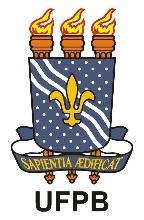 CENTRO DE EDUCAÇÃO
BRINQUEDOTECA DO CENTRO DE EDUCAÇÃOFICHA DE INSCRIÇÃO PARA CRIANÇAS USUÁRIAS DA BRINQUEDOTECA DO CENTRO DE EDUCAÇÃO - SEMESTRE 2022.1João Pessoa-PB, ______ de ___________________ de 2022.___________________________________Assinatura do/a Responsável___________________________________________Assinatura do/a Estagiário/a ResponsávelNOME DA CRIANÇA:DATA DE NASCIMENTO:IDADE:FREQUENTA ESCOLA/CRECHE?SÉRIE:POSSUI ALERGIA? QUAL(IS)?POSSUI NECESSIDADE DE ATENDIMENTO ESPECIALIZADO PARA REALIZAÇÃO DE ATIVIDADES? QUAL(IS)?NOME DA PESSOA AUTORIZADA 1:PARENTESCO DA PESSOA AUTORIZADA 1:TELEFONE DO RESPONSÁVEL 1:RG:CPF:ENDEREÇO:E-MAIL:É ESTUDANTE DA UFPB?QUAL CURSO?É SERVIDOR DA UFPB?QUAL SETOR?É PROFESSOR DA UFPB?QUAL DEPARTAMENTO?NOME DA PESSOA AUTORIZADA 2:PARENTESCO DA PESSOA AUTORIZADA 2:TELEFONE DO RESPONSÁVEL 2: